LKS2: Week 2			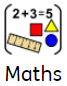 MathsThis week we will begin our new topic ‘Fractions’. 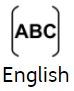 English This week we will be creating a set of instructions on how you can look after                                    your own mythical creature.Book Talk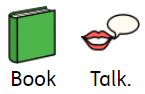 This week’s author will be David Walliams and we will be looking at his                                           book ‘The worlds worst children 3’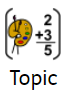 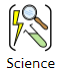 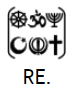 R.E, Topic and Science Who was the main target of his pranks?How many cats did his grandmother have? 6 What was hanks catch phrase? Got ya How long was father in the toilet for? 3 whole days What two things did Hank use to make his shark costume? Bin liners and a float Uncle tony aunty katie what were there hobby? What makes his mother jump? When would he come up with his pranks? In the bathWhat is his prank of a lifetime? Pretending to be in the bath all dayWhat don’t the worlds worst children often do? Get out of bed early How did he make himself look like a prune? Drawing lines with brown markersWhy was climbing out of the bath a task for hank? Because his whole body was shivering Why did mothers’ eye light up with glee? The tables had finally turnedWhat is the moral of the story?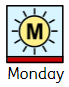 What is the difference between a whole and amount? Children to use different objects around the house and see if they can make them into a fraction. Then children sort whether it’s a fraction of a whole or an amount.  Use your home learning book to copy out the questions and complete the work sheet. If you have a printer at home you can print the worksheet.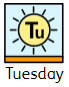 What is a fraction?   Children to watch a video clip about what is a fraction and how we can add fractions. Use your home learning book to copy out the questions and complete the work sheet. If you have a printer at home you can print the worksheet.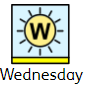 What is a tenth? Children to watch a video clip about what is a fraction and how we can work out fractions. Children to play the recognizing tenths game  http://www.snappymaths.com/counting/fractions/interactive/tenthsint/tenthsint.htmUse your home learning book to copy out the questions and complete the work sheet. If you have a printer at home you can print the worksheet.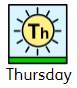 Counting in tenths:  Children to watch a video clip about what is a fraction and how we can add fractions. Use your home learning book to copy out the questions and complete the work sheet. If you have a printer at home you can print the worksheet. 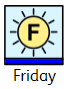 Tenths as decimals:  Children to create a poster comparing tenths and decimals eg 0.1 = 1/10. This can be done in the home learning book or on a b lank piece of paper. Use your home learning book to copy out the questions and complete the work sheet. If you have a printer at home you can print the worksheet.Choose your mythical creature: Children to create a non-chronological report on their chosen mythical creature. Remember to include where they live, what they eat, how to keep them happy.SPAG-Homophones: Watch the clip about different tricky homophones. Create a poster using images to help you remember the different spellings for each homophone.  Fix it: Miss Stephenson has been busy writing her own set of instructions on how to look after a dragon, but she has made some silly mistakes. Can you edit a redraft her work (check for punctuation, spellings and opportunities to improve)Big Write: Write a set of instructions explaining how to look after your own mythical creature. Don’t forget to use the correct structure and challenge yourself with fronted adverbials and interesting vocabulary. Edit and Redraft: Can you edit you set of instructions? Try adding some adverbs to your method. Have you remembered to use correct punctuation? You can ask a sibling, parent or other family members to give you some suggestions.Research the author: Can you use David Walliams’ website to create a biography about him. Remember to find out all the key information (How he started writing, some of his topic books, all about him)Hanks Pranks: What do you predict will happen in this story about? What do you think the moral of this story will be? Listen to the story and see if you were correct. https://soundcloud.com/harpercollinspublishers/the-worlds-worst-children-3-2/s-17dYCFrEHVORetrieve: Listen to the story again this time try and answer the retrieval questions. Remember the answer will always be in the text for retrieval questions.Infer: How do you think Frank’s family and friends are feeling about all his pranks? Pick a family member and write a letter to Frank explaining how they feel about the prank.Explain: What is the moral of this story? Can you think of other stories that teach us a moral? Create a mind map showing all the stories you have read with a moral and what they have taught you.Science: Make an A to Z Encyclopedia of Living Things. Write an interesting fact about the living thing, classify the living thing e.g. reptiles etc. and finish off with a picture of the animal. You can do this on paper, make a book, or even do it J2e, it is up to you! (As this is a project you can do it over a longer period.) https://kids.britannica.com/kids/browse/animals https://a-z-animals.com/animals/pictures/A/ These websites could help. R.E:  Self-discipline is our new topic – What does self-discipline mean?Can you research the life story or daily life of someone who has excelled in sports or music or art? e.g. Ronaldo. What kind of self- discipline did it require and what did they achieve? If you were to interview them, what questions would you ask?Topic: You can choose one or even complete both tasks. Research environmental problems faced by different continents e.g. pollution, oil and deforestation. Watch https://www.bbc.co.uk/teach/live-lessons/blue-planet-live-lesson/zn7tkmnUse Google Maps to compare your local area e.g. Westminster, to another place of your choice, e.g. Venice. R.E:  Create a collage about Lent and what happens on Ash Wednesday. Can you make links between pictures and text used.Creative: Easter ‘Craft’ernoon – You can create anything with the theme of Easter, you can make an Easter bonnet, an Easter story box, Easter bunnies out of toilet rolls or paper plates, a chocolate Easter cake, a poem about Easter, absolutely anything. Remember have fun with it!